 L1任務單                                  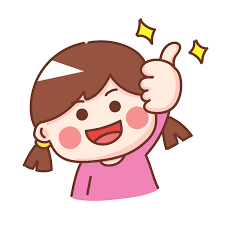 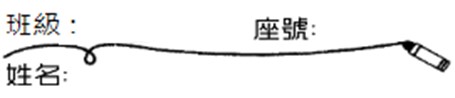   【自學我最行】任務一：這一課有15個生字，描課本P12的生字筆順2次(請用兩種不同顏色的彩虹筆)，並用藍筆把易錯的筆畫圈起來，再用紅筆將自己猜不出來的部首做記號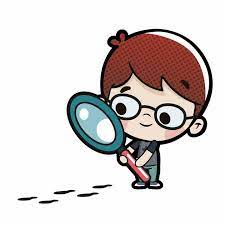 【課文知多少】任務二：閱讀課文默念課文，用亮色彩虹筆描出所有的標點符號，並圈出自己不懂的課文語詞。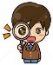 有韻律的讀出整課課文。（念完請家長、老師或同學簽名：              ）任務三：根據課文，回答問題1.本課文體屬於(        )，全課分成(     )個自然段，用①②……將自然段標示在課本上。2.請依照課文內容，完整回答：Q1.游泳一詩中，作者在游泳池，想像自己游成哪些模樣？(3種，第①段)答： Q2.在游泳池，作者邊游邊對自己產生哪些期許或想法？(第③段)答： Q3.溜直排輪一詩中，作者在溜直排輪時，將自己想像成什麼？(2種，第④⑤段)答： Q4. 作者認為溜直排輪，可以給他什麼幫助(或有什麼想法)？(第⑥段)答： 任務四完成下表：請將各段落精簡成10個字以內的短句(挑戰每段7個字者加分)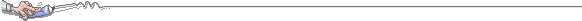 【深入探討】任務五：內容深究Q1. 想一想，本課的兩位作者，想要藉由這兩首詩告訴我們什麼？答： Q2. 本課標題「水陸小高手」，為什麼這麼命名呢？答：                    【寫作小教室】題目中的「題眼」與「主角」   作文題目當中，能點出題目的重點，表達題目的意義，或決定文章內容的關鍵       
   語詞，叫做「題眼」，題眼通常是標題中的動詞或形容詞，如果能夠把握題目最重
   要的部分，寫文章就不會離題。主角通常是標題中的名詞，是文章中主要做出動
   作的人或是敘事的範圍。以本課為例，本課標題的「題眼」是(             )，
   「主角」是(              )。 
【練功時間】我提示，你加油！任務六：繪製心智圖(空白本)繪製提示：本課分成兩首詩(第一層)，請參考任務三、四。以下是老師給你的第一、二層關鍵字提示，要記得把課文內容重要訊息放到第三層喔！  第一層：游泳、溜直排輪
  第二層：想像、情景、心情、想法
          想像、情景、動作、想法  第三層：課文內容重點【成語加油站】任務七：將適當的成語填入句子中1.這個旅遊節目介紹了世界各地的特殊風土人情，使觀眾覺得（　　        　　）。2.看到這種（　　        　　）的情景，每個人都感到莫名其妙。3.經過一番解釋，他終於（　　        　　），決定接受我的建議。4.夜裡來來往往的車聲，吵得人（　　        　　），無法入睡。5.這位作家的演講十分精采，大家都（　　        　　）。我們游成魚蛙蝶